Gator Greater Than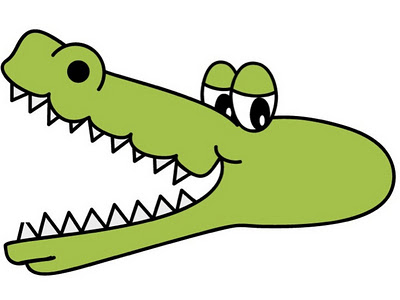  Take a spinner and a recording sheet Take turns spinning Write your number on the recording sheet then write your partner’s number      Example: __2__  __5__  Make 2 two-digit numbers Is your first number GREATER THAN, LESS THAN, or EQUAL TO your second number? Circle your answer  Continue playing